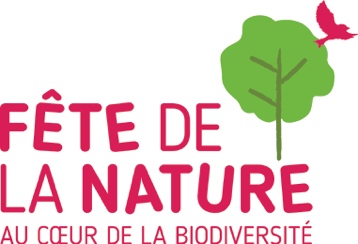      
    Communiqué de presse - XX.YY.202XTitre du communiqué 
(mieux vaut un titre très factuel qu’un mauvais jeu de mot)Chapeau (en général maximum 500 à 600 signes. On doit avoir dedans les réponses aux questions QUI, QUOI, OÙ, QUAND, COMMENT. Merci de rappeler que votre activité s’inscrit dans le cadre de la Fête de la Nature). Lorem ipsum dolor sit amet. Et optio voluptate qui maiores aspernatur ab harum totam non tempora consequatur non laboriosam sequi ut doloremque consequatur qui mollitia dolor. Ut distinctio corrupti aut ratione sint hic maxime minus. Sed eveniet quia sed alias galisum sed voluptates voluptas qui quia dolor et necessitatibus dolore. Est deserunt ipsam et illo praesentium et harum fugit. Lorem ipsum dolor sit amet. Et optio voluptate qui maiores aspernatur ab harum totam. Corps de Texte (Sur 3 à 5 paragraphes max. En général, le 1er paragraphe reprend les principales informations données dans le chapeau, puis on les détaille dans les paragraphes suivants. Détailler une info par paragraphe. Mieux vaut faire court et précis). Lorem ipsum dolor sit amet. Qui aliquam culpa qui laboriosam labore qui totam delectus et sunt earum. Et quasi voluptatem est iste quia vel earum autem ut autem nostrum qui vitae esse aut soluta ipsa. A dolores asperiores vel tempore dicta et repellendus vero? Qui eaque accusamus et ipsa nobis nam natus quia ea perspiciatis omnis. Et laboriosam error ab harum cupiditate ut fugit adipisci aut numquam explicabo qui illum voluptatem non minima velit. Hic animi consectetur et doloremque facilis qui sunt quaerat ab nobis voluptatem sit corrupti asperiores. Id ullam dolor ab voluptatem enim a quod beatae eum eius quia aut iure autem ab optio adipisci. Et culpa esse est ullam veniam quo dolore beatae id praesentium nihil et optio voluptatibus. Renseignements pratiques et inscriptions (une partie importante, à soigner) :Date et horaire : Samedi XX mai, de XXhXX à YYhYY 
Départ/arrivée : Rendez-vous sur la place du village… Accès facile en bus TPB : 
-	Aller : Départ gare de XXX à 12h50, arrivée à 13h07 à arrêt YYY
-	Retour : Départ à 17h28, arrivée gare de XXX à 17h45 Inscriptions sur www.fetedelanature.ch. Informations complémentaires auprès de Prénom+Nom, adresse mail, numéro de portable, év. site internet.Encadré (500 signes environ. L’encadré peut mettre en évidence votre association ou un élément spécifique de l’animation proposée. Avec le titre et le chapeau, c’est souvent l’un des éléments rédactionnels les plus lus). Et laboriosam error ab harum cupiditate ut fugit adipisci aut numquam explicabo qui illum voluptatem non minima velit. Hic animi consectetur et doloremque facilis qui sunt quaerat ab nobis voluptatem sit corrupti asperiores. Id ullam dolor ab voluptatem enim a quod beatae eum eius quia aut iure autem ab optio adipisci. Et culpa esse est ullam veniam quo dolore beatae id praesentium et optio voluptatibus. Infos générales et contact :Prénom et nom
Adresse e-mailNuméro de téléphone / portableRéseaux sociaux (Facebook, Instagram, Twitter, LinkedIn, autres…)Légende : (150 signes environ. La légende peut soit expliquer ce qu’il y a sur la photo (donner le nom d’une espèce par exemple et son contexte), donner des indications pratiques ou apporter une information complémentaire qui ne figure pas dans le texte de base).Exemple de mail (mettez une copie à la coordinatrice de la FdN. C’est toujours bien d’avoir l’info):À… : redaction@media.chCC… : info@fetedelanature.ch Madame, Monsieur, Chères et chers représentant.e.s des médias,Nous vous souhaitons bonne réception du communiqué de presse joint à cet e-mail. Celui-ci détaille l’événement « XXX » qui se tiendra le XXXX à YYYY à XXh00, dans le cadre de la Fête de la Nature.On peut ici mettre un petit paragraphe qui explique en quoi consiste l’événement. Histoire d’attirer l’attention et l’ouverture du pdf joint à l’email.Nous sommes volontiers à disposition en cas de question. La présence d’un.e journaliste lors de l’événement est évidemment bienvenue. Pour des raisons d’organisation, merci de bien vouloir vous annoncer via retour de mail, ou de vous inscrire via le formulaire ad hoc sur le site de la fête de la nature (mettre l’hyperlien vers la page de votre animation).Des photos libres de droit sont à votre disposition via ce lien Swisstransfer. 
Mention en cas d’utilisation: © nom de l’auteur.Avec mes meilleures salutations,Signature complète (téléphone, etc.)Logo Association 